В соответствии с Федеральным законом от 27.07.2010 № 210-ФЗ «Об организации предоставления государственных и муниципальных услуг», Постановления администрации города Сосновоборска от 13.06.2012 № 863 «Об утверждении порядка разработки и утверждения административных регламентов предоставления муниципальных услуг», в целях приведения правовых актов администрации города в соответствие с действующим законодательством, руководствуясь ст. ст. 26, 38 Устава города Сосновоборска,ПОСТАНОВЛЯЮ:1. Внести в постановление администрации города от 09.04.2019 №484 «Об утверждении административного регламента предоставления муниципальной услуги «Запись на обзорные, тематические и интерактивные экскурсии» (далее - Постановление) следующие изменения:1.1. Абзац 9 пункта 2.15 приложения к Постановлению изменить и изложить в новой редакции:«При наличии на территории, прилегающей к местонахождению МАУК БМК, мест для парковки автотранспортных средств выделяется не менее десяти процентов мест (но не менее одного места) для бесплатной парковки транспортных средств, управляемых инвалидами или транспортных средств, перевозящих инвалидов и (или) детей-инвалидов. Указанные места для парковки, обозначаются специальным знаком и разметкой на дорожном покрытии и располагаются на наименьшем возможном расстоянии от входа в здание (но не более 50 метров). Указанные места на парковке не должны занимать иные транспортные средства, за исключением случаев, предусмотренных правилами дорожного движения.».2. Разместить настоящее постановление на Едином портале государственных и муниципальных услуг (функций), на Краевом портале государственных и муниципальных услуг, на официальном сайте администрации города Сосновоборска.3. Настоящее постановление вступает в силу в день, следующий за днем его официального опубликования в городской газете «Рабочий».И.о. Главы города	        			                                   Е.О. Романенко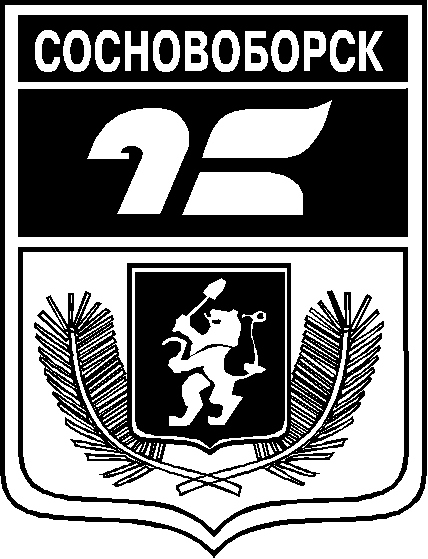 АДМИНИСТРАЦИЯ ГОРОДА СОСНОВОБОРСКАПОСТАНОВЛЕНИЕ______________ 2020                                                                                                    № _______АДМИНИСТРАЦИЯ ГОРОДА СОСНОВОБОРСКАПОСТАНОВЛЕНИЕ______________ 2020                                                                                                    № _______АДМИНИСТРАЦИЯ ГОРОДА СОСНОВОБОРСКАПОСТАНОВЛЕНИЕ______________ 2020                                                                                                    № _______О внесении изменений в постановление администрации города от 09.04.2019 № 484 «Об утверждении административного регламента предоставления муниципальной услуги «Запись на обзорные, тематические и интерактивные экскурсии»